Perkins V: 2021-2022 Program of Study 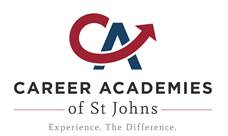 Program Name: Aerospace Technologies (8600080)Program Name: Aerospace Technologies (8600080)Program Code and/or CIP Participating Schools and Institutions Accelerated Credit OpportunitySecondary Middle School:8600000Sebastian Middle SchoolSecondary Integrated Technology Studies8600000Sebastian Middle SchoolSecondary High school: 86000809540600The Academy of Aviation and Aerospace at St Augustine High SchoolIndustry Certifications:Small UAS Safety Certification (USINS001)Visual Line of Sight System Operator Ground (USINS002)FAA Part 107 CertificationFAA Private Pilot (FEDAA011)Secondary Aerospace TechnologiesAviation Maintenance General86000809540600The Academy of Aviation and Aerospace at St Augustine High SchoolIndustry Certifications:Small UAS Safety Certification (USINS001)Visual Line of Sight System Operator Ground (USINS002)FAA Part 107 CertificationFAA Private Pilot (FEDAA011)Secondary Aerospace TechnologiesAviation Maintenance General86000809540600The Academy of Aviation and Aerospace at St Augustine High SchoolIndustry Certifications:Small UAS Safety Certification (USINS001)Visual Line of Sight System Operator Ground (USINS002)FAA Part 107 CertificationFAA Private Pilot (FEDAA011)Secondary Aerospace TechnologiesAviation Maintenance General86000809540600The Academy of Aviation and Aerospace at St Augustine High SchoolIndustry Certifications:Small UAS Safety Certification (USINS001)Visual Line of Sight System Operator Ground (USINS002)FAA Part 107 CertificationFAA Private Pilot (FEDAA011)Postsecondary Registered Apprenticeship: Naval Air Station Jacksonville, FLPostsecondary Fleet Readiness Center Southeast ApprenticeshipNaval Air Station Jacksonville, FLPostsecondary Fleet Readiness Center Southeast ApprenticeshipNaval Air Station Jacksonville, FLPostsecondary Fleet Readiness Center Southeast ApprenticeshipNaval Air Station Jacksonville, FLPostsecondary Technical College/Center:  First Coast Technical CollegePostsecondary Introduction to Aircraft Fabrication & AssemblyFirst Coast Technical CollegePostsecondary Introduction to Aircraft Fabrication & AssemblyFirst Coast Technical CollegePostsecondary Introduction to Aircraft Fabrication & AssemblyFirst Coast Technical CollegePostsecondary FCS Institution:49.010447.060747.060849.0104Florida State Collage at JacksonvillePostsecondary Aviation Maintenance Management, A.S.
Aviation Operations, A.S.
Aircraft Airframe Mechanics, W.C.
Aircraft Coating and Corrosion Control Technology, W.C.Aircraft Powerplant Mechanics, W.C.
Air Traffic Control, T.C.49.010447.060747.060849.0104Florida State Collage at JacksonvillePostsecondary Aviation Maintenance Management, A.S.
Aviation Operations, A.S.
Aircraft Airframe Mechanics, W.C.
Aircraft Coating and Corrosion Control Technology, W.C.Aircraft Powerplant Mechanics, W.C.
Air Traffic Control, T.C.49.010447.060747.060849.0104Florida State Collage at JacksonvillePostsecondary Aviation Maintenance Management, A.S.
Aviation Operations, A.S.
Aircraft Airframe Mechanics, W.C.
Aircraft Coating and Corrosion Control Technology, W.C.Aircraft Powerplant Mechanics, W.C.
Air Traffic Control, T.C.49.010447.060747.060849.0104Florida State Collage at JacksonvillePostsecondary University: 49.010115.070114.020126.091249.010552.029949.010140.089929.040249.0102Embry-Riddle Aeronautical UniversityDual Enrollment Courses:AS 120 Principles of Aeronautical ScienceAS 220 Unmanned Aircraft SystemsAS 121 Private Pilot OperationsAS 235 Unmanned Aircraft Systems Operation & Cross-Country Data EntryAS 222 Unmanned Aircraft System SecurityPostsecondary Aeronautical Science, B.S. Aeronautics, B.S. Aerospace and Occupational Safety, B.S.Aerospace Engineering, B.S.Aerospace Physiology, B.S. Air Traffic Management, B.S.Aviation Business Administration, B.S. Aviation Maintenance Science, B.S.Space Physics, B.S.Spaceflight Operations, B.S. Unmanned Aircraft Systems Science, B.S.49.010115.070114.020126.091249.010552.029949.010140.089929.040249.0102Embry-Riddle Aeronautical UniversityDual Enrollment Courses:AS 120 Principles of Aeronautical ScienceAS 220 Unmanned Aircraft SystemsAS 121 Private Pilot OperationsAS 235 Unmanned Aircraft Systems Operation & Cross-Country Data EntryAS 222 Unmanned Aircraft System SecurityPostsecondary Aeronautical Science, B.S. Aeronautics, B.S. Aerospace and Occupational Safety, B.S.Aerospace Engineering, B.S.Aerospace Physiology, B.S. Air Traffic Management, B.S.Aviation Business Administration, B.S. Aviation Maintenance Science, B.S.Space Physics, B.S.Spaceflight Operations, B.S. Unmanned Aircraft Systems Science, B.S.49.010115.070114.020126.091249.010552.029949.010140.089929.040249.0102Embry-Riddle Aeronautical UniversityDual Enrollment Courses:AS 120 Principles of Aeronautical ScienceAS 220 Unmanned Aircraft SystemsAS 121 Private Pilot OperationsAS 235 Unmanned Aircraft Systems Operation & Cross-Country Data EntryAS 222 Unmanned Aircraft System SecurityPostsecondary Aeronautical Science, B.S. Aeronautics, B.S. Aerospace and Occupational Safety, B.S.Aerospace Engineering, B.S.Aerospace Physiology, B.S. Air Traffic Management, B.S.Aviation Business Administration, B.S. Aviation Maintenance Science, B.S.Space Physics, B.S.Spaceflight Operations, B.S. Unmanned Aircraft Systems Science, B.S.49.010115.070114.020126.091249.010552.029949.010140.089929.040249.0102Embry-Riddle Aeronautical UniversityDual Enrollment Courses:AS 120 Principles of Aeronautical ScienceAS 220 Unmanned Aircraft SystemsAS 121 Private Pilot OperationsAS 235 Unmanned Aircraft Systems Operation & Cross-Country Data EntryAS 222 Unmanned Aircraft System Security